PREFEITURA MUNICIPAL DE CARATINGA/MG - Extrato de Resultado – Pregão Presencial Registro de Preço 024/2018. Objeto: Contratação de empresa para fornecimento de pedra brita nº. 00 e nº. 3/4, marruada, pé de moleque e pó de pedra, para atender as eventuais necessidades da Secretaria Municipal de Obras Públicas. Vencedores com menor preço por item: L H S BÁRBARA – ME. Item 02. Valor global final: R$ 78.720,00 (setenta e oito mil, setecentos e vinte reais); COLIMP CONSTRUTORA LTDA. Itens 03, 04, 06 e 07. Valor global final: R$ 323.580,00 (trezentos e vinte e três mil, quinhentos e oitenta reais); ELETRO SANTOS LTDA – ME. Itens 05 e 08. Valor global final: R$ 103.372,50 (cento e três mil, trezentos e setenta e dois reais e cinquenta centavos). AGROSHOW AGROPECUÁRIA LTDA – ME. Item 01. Valor global final: R$ 75.680,00 (setenta e cinco mil, seiscentos e oitenta reais). Caratinga/MG, 05 de abril de 2018. Bruno César Veríssimo Gomes – Pregoeiro.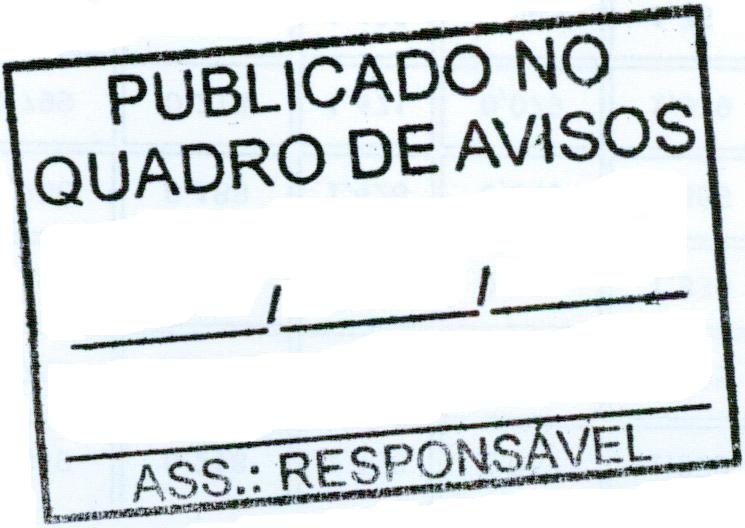 